Sign 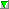 Autor Název ČástRok Vondruška, Vlastimil, 1955-Anděl smrti.2022Dumas, Alexandre, 1824-1895Dáma s kaméliemi2022Dán, Dominik, 1955-Dopis ze záhrobí2022MKoubová, EvelínaHonem, ať už jedem!2021MMíková, Marka, 1959-Kabát a kabelka2021Quinn, Kate, 1982-Kód růže2022MBécue, Benjamin, 1982-Království Čurbeskov2022Gillerová-Brezníková, KatarínaMlha mezi námi2022MStehlíková, Olga, 1977-Mojenka2022Greaney, MarkNa mušce2022Jacobs, AnnePanský dům.2022Regan, Lisa (Lisa L.)Pohřbené kosti2022Klevisová, Michaela, 1976-Povídky, které pomáhají2022Klabouchová, Petra, 1980-Prameny Vltavy2021Blahová, Miriam, 1989-Příběh slunečnice2022Hrabal, Bohumil, 1914-1997Příliš hlučná samota2022MButler, Dori Hillestad, 1965-Strašidelná knihovna.2022Maslen, AndyTemná hra2022Wiseman, Ellen MarieTmavé stěny Willardu2022Fuks, LadislavTři prózy2021MTarshis, Lauren, 1963-V plamenech2022Bjork, Samuel, 1969-Vlk2022